          «Математика в детском саду»Как научить ребёнка счётуСамый простой способ – это считать всё, что видите. Но очень важно, чтобы ребёнку не надоело. Можно, когда вы поднимаетесь домой по ступенькам, считать ступеньки: «раз, два, три…», и вы не заметите, как через некоторое время ребёнок начнет за вами повторять. Можно считать йогурты при покупке (этот маме, этот папе, этот мне. Сколько же всего?). Можно считать машины. Например, вы – зелёные, а ребёнок красные. Если вы готовите суп – посчитайте картошку. Сколько же нужно картошек для супа, а морковок и т.д. Во время прогулки вы можете считать листики, жёлуди, камушки, палочки.Детям очень нравятся  различные стишки пальчиковые игры, например:Мы делили апельсин,  (загибаем пальцы)Много нас, а он – один. (показываем указательный палец)Эта долька – для ежа, (разгибаем пальцы)Эта долька для – чижа,Эта долька – для зайчат,Эта долька – для бельчат,Эта долька – для меня,Ну а волку – кожура. (показываем раскрытую руку)Также необходимо освоить понятия «один» и «много». Затем «столько же» («поровну»), «больше», «меньше». Освоить понятия «один» - «много» очень просто. Мама купила, сколько бананов – много. А у малыша сколько - один. Машинок в магазине сколько –много, а у малыша - одна. И т.д. Сравнивайте всё, что видите.Когда вы освоите эти понятия, можно перейти к понятию «столько же», «поровну». Предложите ребёнку помочь вам накрыть на стол. Эта вилка для папы, эта - для мамы, эта - для меня. Вилок столько же, сколько нас. Этот банан для папы, этот - для мамы, этот - для меня (поровну). Украсьте печенье: положите столько же ягодок, сколько печений.
       Когда ваш ребёнок освоит эти понятия, переходите к освоению понятий «больше» – «меньше». Сравнивайте любые группы предметов: ложки и вилки, овощи и фрукты, шишки и листики и т.д. Пусть малыш выложит ложки в ряд, а вилки под ними. Спросите у малыша, что осталось без пары? Скажите, что ложек больше. Предложите ребенку посчитать, сколько ложек, а сколько вилок. Уберите несколько ложек так, чтобы предметов стало поровну. Объясните малышу, что теперь ложек и вилок поровну. 
       Для закрепления понятий «в», «на», «под», «за», «вверху», «внизу», «далеко», «близко» используйте любую игрушку. Посадите куклу на стульчик, под стол, в шкаф… Где кукла? (на стульчике, под столом, в шкафу, вверху, внизу, далеко, близко…)    УпражнениеЦель занятия: обучение детей сравнению предметов по размеру.    Пуговицы трех размеров (разной формы и цвета) просим ребенка разложить в три коробочки также трех размеров (большая, средняя и маленькая). Вместо пуговиц можно использовать кружки из плотного картона. 

           Завершаем упражнение обобщением:
- Какие здесь все пуговицы? (Большие.)
- Какие здесь? (Здесь - все маленькие. А здесь - все побольше.)
- Покажи мне самую большую коробочку. Поставь ее первой. Второй поставь среднюю коробочку. Третьей - самую маленькую. Сосчитай их по порядку. (Первая, вторая, третья.)
       Закрой их крышками (ребенок должен подобрать подходящие крышки из нескольких). Коробочки должны быть одинаковой формы и отличаться только размерами.              Формированию у ребенка математических представлений способствует использование разнообразных дидактических игр. Такие игры учат ребенка понимать некоторые сложные математические понятия, формируют представление о соотношении цифры и числа, количества и цифры, развивают умения ориентироваться в направлениях пространства, делать выводы.
       При использовании дидактических игр широко применяются различные предметы и наглядный материал, который способствует тому, что занятия проходят в веселой, занимательной и доступной форме.Упражнение 
         Цель упражнения: формирование конструктивных умений, развитие зрительно-моторной координации.
     Очень важно научить ребенка различать расположение предметов в пространстве (впереди, сзади, между, посередине, справа, слева, внизу, вверху). Для этого вы можете использовать разные игрушки. Расставьте их в разном порядке и спросите, что стоит впереди, позади, рядом, далеко и т. д. Рассмотрите с ребенком убранство его комнаты, спросите, что находится сверху, что снизу, что справа, слева и т. д.     Логические игры математического содержания воспитывают у детей познавательный интерес, способность к творческому поиску, желание и умение учиться.       Обычные загадки, созданные народной мудростью, также способствуют развитию логического мышления ребенка:
    - Два конца, два кольца, а посередине гвоздик (ножницы).
  - Висит груша, нельзя скушать (лампочка).
  - Зимой и летом одним цветом (елка).
  - Сидит дед, во сто шуб одет; кто его раздевает, тот слезы проливает (лук).       Таким образом, в игровой форме вы привьете малышу знания из области математики и русского языка, научите его выполнять различные действия, разовьете память, мышление, творческие способности. В процессе игры дети усваивают сложные математические понятия, учатся считать, читать и писать, а в развитии этих навыков ребенку помогают самые близкие люди - его родители.Но это не только тренировка, это также и прекрасно проведенное время вместе с собственным ребенком. Однако в стремлении к знаниям важно не переусердствовать. Самое главное - это привить малышу интерес к познанию. Для этого занятия должны проходить в увлекательной игровой форме.Желаем вам успеха!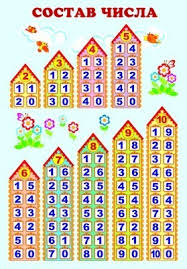 